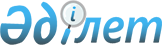 О внесении изменения в Указ Президента Республики Казахстан от 20 февраля 2021 года № 515 "О некоторых вопросах Агентства Республики Казахстан по финансовому мониторингу"Указ Президента Республики Казахстан от 10 сентября 2022 года № 1006.
      ПОСТАНОВЛЯЮ: 
      1. Внести в Указ Президента Республики Казахстан от 20 февраля 2021 года № 515 "О некоторых вопросах Агентства Республики Казахстан по финансовому мониторингу" следующее изменение:
      Положение об Агентстве Республики Казахстан по финансовому мониторингу, утвержденное вышеуказанным Указом, изложить в новой редакции согласно приложению к настоящему Указу.
      2. Настоящий Указ вводится в действие со дня его подписания. ПОЛОЖЕНИЕ     
об Агентстве Республики Казахстан по финансовому мониторингу   Глава 1. Общие положения   
      1. Агентство Республики Казахстан по финансовому мониторингу (далее – Агентство) является государственным органом, непосредственно подчиненным и подотчетным Президенту Республики Казахстан, осуществляющим противодействие легализации (отмыванию) доходов, полученных преступным путем, и финансированию терроризма, а также предупреждение, выявление, пресечение, раскрытие и расследование экономических и финансовых правонарушений, отнесенных законодательством Республики Казахстан к ведению этого органа.
      Агентство самостоятельно в принятии решений в пределах своей компетенции.
      2. Агентство имеет территориальные органы в областях, городах республиканского значения, столице и специализированное государственное учреждение.
      3. Агентство осуществляет свою деятельность в соответствии с Конституцией и законами Республики Казахстан, актами Президента и Правительства Республики Казахстан, иными нормативными правовыми актами Республики Казахстан, а также настоящим Положением.
      4. Агентство является юридическим лицом в организационно-правовой форме государственного учреждения, имеет печати с изображением Государственного Герба Республики Казахстан и штампы со своим наименованием на казахском и русском языках, бланки установленного образца, счета в органах казначейства в соответствии с законодательством Республики Казахстан.
      5. Агентство вступает в гражданско-правовые отношения от собственного имени.
      6. Агентство имеет право выступать стороной гражданско-правовых отношений от имени государства, если оно уполномочено на это в соответствии с законодательством Республики Казахстан.
      7. Агентство по вопросам своей компетенции в установленном законодательством порядке принимает решения, оформляемые приказами Председателя Агентства и другими актами, предусмотренными законодательством Республики Казахстан.
      8. Структура и лимит штатной численности Агентства утверждаются в соответствии с законодательством Республики Казахстан.
      9. Местонахождение юридического лица: Республика Казахстан, 010000, город Нур-Султан, район Сарыарка, улица Бейбитшилик, 10.
      10. Настоящее Положение является учредительным документом Агентства.
      11. Финансирование деятельности Агентства осуществляется из республиканского бюджета в соответствии с законодательством Республики Казахстан.
      12. Агентству запрещается вступать в договорные отношения с субъектами предпринимательства на предмет выполнения обязанностей, являющихся полномочиями Агентства.
      Если Агентству законодательными актами предоставлено право осуществлять приносящую доходы деятельность, то полученные доходы направляются в государственный бюджет, если иное не установлено законодательством Республики Казахстан. Глава 2. Задачи и полномочия Агентства
      13. Задачи:
      1) реализация единой государственной политики в сфере противодействия легализации (отмыванию) доходов, полученных преступным путем, и финансированию терроризма;
      2) предупреждение, выявление, пресечение, раскрытие и расследование экономических и финансовых правонарушений, отнесенных законодательством Республики Казахстан к ведению этого органа;
      3) создание единой информационной системы и ведение республиканской базы данных в сферах противодействия легализации (отмыванию) доходов, полученных преступным путем, и финансированию терроризма;
      4) осуществление взаимодействия и информационного обмена с компетентными органами иностранных государств в сфере противодействия легализации (отмыванию) доходов, полученных преступным путем, и финансированию терроризма;
      5) противодействие легализации (отмыванию) доходов, полученных преступным путем, и финансированию терроризма, координация работы государственных органов в этом направлении деятельности;
      6) представление интересов Республики Казахстан в международных организациях по вопросам противодействия легализации (отмыванию) доходов, полученных преступным путем, и финансированию терроризма;
      7) осуществление в соответствии с законодательством Республики Казахстан международного сотрудничества по вопросам, отнесенным к ведению Агентства;
      8) иные задачи, определяемые законами и актами Президента Республики Казахстан.
      14. Полномочия:
      1) права:
      по запросу или самостоятельно обмениваться информацией, сведениями и документами с компетентным органом иностранного государства в сфере противодействия легализации (отмыванию) доходов, полученных преступным путем, и финансированию терроризма;
      в пределах своей компетенции привлекать к работе, в том числе на договорной основе, научно-исследовательские и другие организации, а также отдельных специалистов для проведения экспертиз, разработки программ обучения, методических материалов, программного и информационного обеспечения, создания информационных систем в сфере финансового мониторинга с соблюдением требований по защите государственной, служебной, коммерческой, банковской и иной охраняемой законом тайны;
      направлять соответствующим государственным органам уведомление о нарушении или наличии признаков нарушений законодательства Республики Казахстан о противодействии легализации (отмыванию) доходов, полученных преступным путем, и финансированию терроризма;
      совместно с государственными органами Республики Казахстан, правоохранительными и специальными государственными органами Республики Казахстан определять порядок взаимодействия по обмену и передаче информации, сведений и документов, связанных с легализацией (отмыванием) доходов, полученных преступным путем, финансированием терроризма и распространения оружия массового уничтожения;
      в пределах своих полномочий участвовать в работе координационных советов, межведомственных комиссий, рабочих и экспертных групп правоохранительных и специальных государственных органов и иных государственных органов Республики Казахстан;
      проводить криминалистические исследования в порядке, установленном законодательством Республики Казахстан;
      создавать, приобретать, эксплуатировать и модернизировать информационные системы, обеспечивающие решение задач, возложенных на Агентство;
      производить в рамках полномочий Агентства процессуальные действия, предусмотренные законодательством Республики Казахстан;
      требовать производства ревизий, аудита и проверок от уполномоченных органов и должностных лиц в порядке, определенном законами и актами Президента Республики Казахстан;
      запрашивать необходимую информацию, сведения и документы об операциях с деньгами и (или) иным имуществом у субъектов финансового мониторинга, а также у государственных органов Республики Казахстан;
      запрашивать у юридических лиц и иностранных структур без образования юридического лица сведения и документы о бенефициарных собственниках в порядке и сроки, определяемые Агентством;
      выносить решение о приостановлении операций с деньгами и (или) иным имуществом в случае обнаружения признаков подозрительной операции на срок до трех рабочих дней;
      участвовать в разработке проектов нормативных правовых актов и международных договоров Республики Казахстан о противодействии легализации (отмыванию) доходов, полученных преступным путем, и финансированию терроризма;
      пользоваться иными правами, предусмотренными законодательством Республики Казахстан;
      2) обязанности:
      принимать меры по противодействию легализации (отмыванию) доходов, полученных преступным путем, и финансированию терроризма;
      обеспечивать соответствующий режим хранения, защиты и сохранность полученных в процессе своей деятельности информации, сведений и документов, составляющих служебную, коммерческую, банковскую или иную охраняемую законом тайну;
      обеспечить соблюдение прав и законных интересов человека и гражданина, юридических лиц и государства в процессе осуществления финансового мониторинга;
      проводить анализ деятельности Агентства;
      выполнять иные обязанности, предусмотренные законодательством Республики Казахстан.
      15. Функции:
      1) осуществление сбора и обработки информации об операциях с деньгами и (или) иным имуществом, подлежащих финансовому мониторингу, в соответствии с Законом Республики Казахстан "О противодействии легализации (отмыванию) доходов, полученных преступным путем, и финансированию терроризма" (далее – Закон);
      2) осуществление в целях противодействия легализации (отмыванию) доходов, полученных преступным путем, и финансированию терроризма в установленном порядке анализа полученной информации;
      3) координация деятельности государственных органов в сфере противодействия легализации (отмыванию) доходов, полученных преступным путем, и финансированию терроризма;
      4) предоставление в установленном законодательством Республики Казахстан порядке по запросам правоохранительных и специальных государственных органов сведений и информации об операции, подлежащей финансовому мониторингу;
      5) информирование о приостановлении расходных операций по банковским счетам Генеральной прокуратуры Республики Казахстан, правоохранительных и специальных государственных органов, предоставивших решения о необходимости приостановления подозрительной операции, по которой имеются основания полагать, что они направлены на финансирование терроризма;
      6) при наличии оснований полагать, что деятельность физических, юридических лиц и иностранных структур без образования юридического лица связана с легализацией (отмыванием) доходов, полученных преступным путем, и (или) финансированием терроризма, направление информации в правоохранительные и специальные государственные органы Республики Казахстан в соответствии с их компетенцией и уведомление об этом Генеральной прокуратуры Республики Казахстан;
      7) осуществление взаимодействия с правоохранительными и специальными государственными органами по переданной информации в соответствии с Законом;
      8) участие в разработке и осуществлении программ международного сотрудничества по вопросам противодействия легализации (отмыванию) доходов, полученных преступным путем, и финансированию терроризма;
      9) организация формирования и ведения республиканской базы данных, а также обеспечение методологического единства и согласованного функционирования информационных систем в сфере противодействия легализации (отмыванию) доходов, полученных преступным путем, и финансированию терроризма;
      10) разработка и проведение мероприятий по предупреждению нарушений законодательства Республики Казахстан о противодействии легализации (отмыванию) доходов, полученных преступным путем, и финансированию терроризма;
      11) обобщение практики применения законодательства Республики Казахстан о противодействии легализации (отмыванию) доходов, полученных преступным путем, и финансированию терроризма на основании информации, получаемой от государственных органов и иных организаций, а также разработка и внесение предложений по его совершенствованию;
      12) изучение международного опыта и практики противодействия легализации (отмыванию) доходов, полученных преступным путем, и финансированию терроризма;
      13) проведение мероприятий по переподготовке и повышению квалификации кадров в сфере противодействия легализации (отмыванию) доходов, полученных преступным путем, и финансированию терроризма;
      14) участие в установленном порядке в деятельности международных организаций, объединений и иных рабочих групп в сфере противодействия легализации (отмыванию) доходов, полученных преступным путем, и финансированию терроризма;
      15) ведение в соответствии с Законом Республики Казахстан "О разрешениях и уведомлениях" государственного электронного реестра уведомлений субъектов финансового мониторинга, определенных Законом;
      16) осуществление приема в соответствии с Законом Республики Казахстан "О разрешениях и уведомлениях" уведомлений от субъектов финансового мониторинга, определенных Законом;
      17) координация работы по проведению оценки рисков в сфере противодействия легализации (отмыванию) доходов, полученных преступным путем, и финансированию терроризма и реализация мер, направленных на снижение рисков легализации (отмывания) доходов и финансирования терроризма;
      18) осуществление в соответствии с Законом государственного контроля за соблюдением субъектами финансового мониторинга законодательства Республики Казахстан о противодействии легализации (отмыванию) доходов, полученных преступным путем, и финансированию терроризма в порядке, определенном Предпринимательским кодексом Республики Казахстан;
      19) организация и осуществление оперативно-розыскной деятельности, досудебного расследования, производства по делам об административных правонарушениях в порядке, установленном законодательством Республики Казахстан;
      20) информирование общественности о деятельности Агентства, в том числе размещение официальных сведений о его деятельности в средствах массовой информации и на своем интернет-ресурсе, с учетом требований законодательства Республики Казахстан;
      21) взаимодействие в пределах своей компетенции с другими государственными органами, учреждениями, организациями и соответствующими органами иностранных государств по вопросам предупреждения, выявления, пресечения, раскрытия и расследования экономических и финансовых правонарушений;
      22) обеспечение защиты государственных секретов и иной охраняемой законом тайны;
      23) реализация комплекса правовых, организационных и технических мероприятий, направленных на сохранность объектов информатизации, предотвращение неправомерного и (или) непреднамеренного доступа и (или) воздействия на них в деятельности Агентства;
      24) разработка и утверждение нормативных правовых актов в пределах компетенции Агентства;
      25) рассмотрение и принятие решений по обращениям физических и юридических лиц в пределах компетенции;
      26) разработка и утверждение в пределах компетенции инструкций, методических рекомендаций для субъектов финансового мониторинга с учетом особенностей и специфики их деятельности;
      27) разработка и внесение в Правительство Республики Казахстан мер, направленных на снижение рисков легализации (отмывания) доходов и финансирования терроризма;
      28) определение по согласованию с государственными органами, осуществляющими в пределах своей компетенции государственный контроль за соблюдением субъектами финансового мониторинга законодательства Республики Казахстан о противодействии легализации (отмыванию) доходов, полученных преступным путем, и финансированию терроризма порядка предоставления субъектами финансового мониторинга сведений и информации об операциях, подлежащих финансовому мониторингу, и признаки определения подозрительной операции;
      29) определение совместным нормативным правовым актом правоохранительных и специальных государственных органов Республики Казахстан порядка подготовки заключения правоохранительных или специальных государственных органов Республики Казахстан об исключении физического лица, отбывшего уголовное наказание, из перечня организаций и лиц, связанных с финансированием терроризма и экстремизма;
      30) определение порядка представления клиентами (их представителями) по запросу субъекта финансового мониторинга сведений о бенефициарных собственниках;
      31) определение порядка выплаты средств физическому лицу, включенному в перечень организаций и лиц, связанных с финансированием терроризма и экстремизма, для обеспечения его жизнедеятельности;
      32) определение порядка представления государственными органами по запросу уполномоченного органа сведений из собственных информационных систем и ресурсов;
      33) определение совместным нормативным правовым актом уполномоченного органа в сфере внешней разведки и Генеральной прокуратуры Республики Казахстан порядка предоставления сведений и информации об операциях, подлежащих финансовому мониторингу;
      34) ведение списка публичных должностных лиц, входящих в перечень публичных должностных лиц, утверждаемый Президентом Республики Казахстан, их супругов и близких родственников;
      35) установление форм и сроков предоставления государственными органами Республики Казахстан и организациями информации об анализе и мониторинге деятельности организаций и физических лиц на предмет выявления рисков легализации (отмывания) доходов, полученных преступным путем, и финансирования терроризма, обобщении практики, предложений по совершенствованию законодательства Республики Казахстан о противодействии легализации (отмыванию) доходов, полученных преступным путем, и финансированию терроризма в уполномоченный орган;
      36) осуществление иных полномочий, предусмотренных Законом, иными законами Республики Казахстан, актами Президента Республики Казахстан и Правительства Республики Казахстан. Глава 3. Статус, полномочия Председателя Агентства
      16. Руководство Агентством осуществляется Председателем Агентства, который несет персональную ответственность за выполнение возложенных на Агентство задач и осуществление им своих полномочий.
      17. Председатель Агентства назначается на должность и освобождается от должности в соответствии с законодательством Республики Казахстан.
      18. Председатель Агентства имеет трех заместителей, в том числе одного первого, которые назначаются на должности и освобождаются от должностей в соответствии с законодательством Республики Казахстан.
      19. Полномочия Председателя Агентства:
      1) организует и осуществляет руководство работой и координацию деятельности Агентства, осуществляет контроль за деятельностью территориальных органов и специализированного государственного учреждения Агентства;
      2) от имени Агентства издает обязательные к исполнению правовые акты, в пределах своей компетенции – нормативные правовые акты, обязательные к исполнению иными государственными органами, физическими и юридическими лицами;
      3) в установленном законодательством Республики Казахстан порядке назначает на должности и освобождает от должностей сотрудников (работников) Агентства, руководителей территориальных органов и их заместителей, а также руководителя специализированного государственного учреждения;
      4) в установленном законодательством Республики Казахстан порядке налагает дисциплинарные взыскания и применяет меры поощрения на сотрудников (работников) Агентства, руководителей территориальных органов и их заместителей, а также руководителя специализированного государственного учреждения;
      5) устанавливает квалификационные классы сотрудникам Агентства и его территориальных органов в порядке, установленном законодательством Республики Казахстан;
      6) вносит Президенту Республики Казахстан представления о награждении сотрудников (работников) Агентства, его территориальных органов и специализированного государственного учреждения государственными наградами и установлении им высшего квалификационного класса;
      7) дает указания и поручения находящимся в подчинении сотрудникам (работникам), принимает иные организационно-распорядительные меры по осуществлению функций, отнесенных к компетенции Агентства;
      8) утверждает положения о территориальных органах и специализированном государственном учреждении Агентства;
      9) утверждает структуру территориальных органов и специализированного государственного учреждения Агентства в пределах лимита общей штатной численности, утвержденного Президентом Республики Казахстан;
      10) представляет Агентство в отношениях с государственными органами и иными организациями в соответствии с законодательством Республики Казахстан;
      11) образовывает консультативно-совещательные органы при Агентстве;
      12) осуществляет иные полномочия в соответствии с законодательством Республики Казахстан.
      Исполнение полномочий Председателя Агентства в период его отсутствия осуществляется лицом, его замещающим, в соответствии с действующим законодательством.
      20. Председатель Агентства определяет полномочия своих заместителей в соответствии с действующим законодательством. 
      21. Аппарат Агентства возглавляется руководителем аппарата, назначаемым на должность и освобождаемым от должности в соответствии с законодательством Республики Казахстан.  Глава 4. Имущество Агентства
      22. Агентство может иметь на праве оперативного управления обособленное имущество в случаях, предусмотренных законодательством.
      Имущество Агентства формируется за счет имущества, переданного ему государством, а также имущества (включая денежные доходы), приобретенного в результате собственной деятельности, и иных источников, не запрещенных законодательством Республики Казахстан.
      23. Имущество, закрепленное за Агентством, относится к республиканской собственности.
      24. Агентство не вправе самостоятельно отчуждать или иным способом распоряжаться закрепленным за ним имуществом и имуществом, приобретенным за счет средств, выданных ему по плану финансирования, если иное не установлено законодательством. Глава 5. Реорганизация и упразднение Агентства
      25. Реорганизация и упразднение Агентства осуществляются в соответствии с законодательством Республики Казахстан.
      Перечень государственных учреждений – территориальных органов Агентства 
      1) Департамент экономических расследований по области Абай Агентства Республики Казахстан по финансовому мониторингу;
      2) Департамент экономических расследований по Акмолинской области Агентства Республики Казахстан по финансовому мониторингу;
      3) Департамент экономических расследований по Актюбинской области Агентства Республики Казахстан по финансовому мониторингу;
      4) Департамент экономических расследований по Алматинской области Агентства Республики Казахстан по финансовому мониторингу;
      5) Департамент экономических расследований по Атырауской области Агентства Республики Казахстан по финансовому мониторингу;
      6) Департамент экономических расследований по Западно-Казахстанской области Агентства Республики Казахстан по финансовому мониторингу;
      7) Департамент экономических расследований по Жамбылской области Агентства Республики Казахстан по финансовому мониторингу;
      8) Департамент экономических расследований по области Жетісу Агентства Республики Казахстан по финансовому мониторингу;
      9) Департамент экономических расследований по Карагандинской области Агентства Республики Казахстан по финансовому мониторингу;
      10) Департамент экономических расследований по Костанайской области Агентства Республики Казахстан по финансовому мониторингу;
      11) Департамент экономических расследований по Кызылординской области Агентства Республики Казахстан по финансовому мониторингу;
      12) Департамент экономических расследований по Мангистауской области Агентства Республики Казахстан по финансовому мониторингу;
      13) Департамент экономических расследований по Павлодарской области Агентства Республики Казахстан по финансовому мониторингу;
      14) Департамент экономических расследований по Северо-Казахстанской области Агентства Республики Казахстан по финансовому мониторингу;
      15) Департамент экономических расследований по Туркестанской области Агентства Республики Казахстан по финансовому мониторингу;
      16) Департамент экономических расследований по области Ұлытау Агентства Республики Казахстан по финансовому мониторингу;
      17) Департамент экономических расследований по Восточно-Казахстанской области Агентства Республики Казахстан по финансовому мониторингу;
      18) Департамент экономических расследований по городу Нур-Султану Агентства Республики Казахстан по финансовому мониторингу;
      19) Департамент экономических расследований по городу Алматы Агентства Республики Казахстан по финансовому мониторингу;
      20) Департамент экономических расследований по городу Шымкенту Агентства Республики Казахстан по финансовому мониторингу.
      Перечень специализированных государственных учреждений Агентства
      Кинологический центр Агентства Республики Казахстан по финансовому мониторингу.    
					© 2012. РГП на ПХВ «Институт законодательства и правовой информации Республики Казахстан» Министерства юстиции Республики Казахстан
				Подлежит опубликованию 
в Собрании актов Президента и 
Правительства Республики  
Казахстан    
      Президент Республики Казахстан

К. Токаев
ПРИЛОЖЕНИЕ
к Указу Президента
Республики Казахстан
от 10 сентября 2022 года № 1006  УТВЕРЖДЕНО
Указом Президента
Республики Казахстан
от 20 февраля 2021 года № 515  